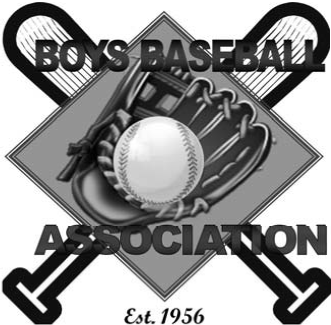  2023 Baseball SeasonDear Prospective Supporter,This season the Boys Baseball Association of Grove Park Jackson, Mississippi, (also known as BBA), will be celebrating its 67th year of providing recreational baseball and softball activities for over 200 youths in the Jackson Metro Area.  BBA is a 501-C3 nonprofit organization that strives every year to provide the best possible experiences for our players, parents, and community.  Our goal is to teach our boys and girls fundamentals, sportsmanship, and teamwork skills associated with baseball and softball.  The mission of BBA of Grove Park is to help build character, enhance self-esteem, instill discipline, and develop a strong work ethic in our players and coaches.  These are the characteristics BBA of Grove Park believe are essential assets in developing better players and productive citizens in the communities in which we live and serve. Boys Baseball Association Board members request your financial support for the 2023 season.  Proceeds from your sponsorship and/or donation will be used to help purchase uniforms and baseball equipment for youth participants, and complete needed field repairs and renovations.  Please use the Sponsorship Form located on the next page to indicate your level of support. All payments should be made payable to:  Boys Baseball Association, P.O. Box 68485, Jackson, MS 39286.  Thank you in advance for your support as we celebrate 67 years of service to the youth in the Jackson Metro Area. If you have any questions or need additional information feel free to contact  me at (601) 260-1734, or clintonjohnson46@yahoo.com. You may also contact: BBA Secretary Ms. Kenya Washington, ken_1098@yahoo.com, and/or BBA President LTC John Gray, jophow@aol.com.Sincerely, Clinton Johnson, Jr.Vice President BBAWe sincerely appreciate your support of Boys Baseball Association of Grove Park in Jackson, Mississippi for the 2023 season.  Please select your sponsorship level below: SPONSORSHIP LEVEL FORM:* Please email a jpeg copy of your banner so we can post it on our BBA website (not required). Your banner will be posted on the outfield fence at one of our Youth fields. _______________________________________________________________________	 	Supporter Name and/or Business Name (if applicable)		Phone_______________________________________________________________________Email Address______________________________________________________________________________Mailing Address			City			State			ZIP CodeCheck oneLEVELAMOUNTBENEFITDONATIONUp to $300Name on GP Website Donor listBRONZE SPIKE$375 to $5004x8 banner, Name on GP WebSILVER SPIKE$575 to $950 4x8 banner, Name on GP WebDonor name on team jerseyGOLDEN SPIKE$1000 and Above(Good for 2 years) 4x8 banner, Name on GP WebName on team jerseyName on Golden Spike billboard at GP